   Growing Lunch 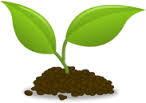 School InformationNote: Only one grant can be awarded per school.School Garden Coordinator(s) Contact InformationAdditional Volunteer(s)Please provide us with names and contact information of those that will also be helping with the school garden grant and if they are a teacher, parent, extension agent, farmer, etc.Agreement and SignatureBy submitting this application, I affirm that I am willing to care and maintain the garden throughout the school year, should caretaker duties transfer to someone else; I will notify MDAC of the changes. Funding Request/Project Plans	Amount of grant money applying for: $_______Please create and provide the plan for the garden, including timeline of the project, crops to be planted, a detailed budget of estimated expenditures, and how this will be used in the classroom to educate students.Example Timeline Template:Please provide a timeline of activities, including who will be responsible and the dates or months the activity will take place. Example Budget Template:Please provide a detailed list of supplies that will be purchased and a price estimate of each item.  It is important that we understand how the budget will be utilized.List of specialty crops that will be planted:Educational aspect:Please provide an explanation how this will enhance the education of the students and what activities will be conducted:	Return Completed Applications to: Susan Head LawrenceMarket Development DivisionMississippi Department of Agriculture and CommerceP.O. Box 1609Jackson, MS  39215601-359-1196susan@mdac.ms.gov Growing Lunch2017-2018  Garden Grant Application       Name of schoolStreet AddressCity, ST, ZIP CodeGrade(s) ParticipatingProjected number of students participatingWhere will garden be located in relation to the school? (brief description)Main Contact (Name)Street AddressCity, ST, ZIP CodePhoneBest Time to CallEmailName 1Email/Phone 1Name 2Email/Phone 2Name 3Email/Phone 3Name 4Email/Phone 4Name 5Email/Phone 5Name 6Email/Phone 6Name (printed)SignatureDateDate(s)Responsible GroupProject ActivityBudget ItemSchool Year(s)TotalSupplies:$$$$$$Total$$